HOJA DE INSCRIPCIÓNTESTING FOTOGRAFICO PUNTO BV ESPACIO PIRINEOS-GRAUSAragón, Huesca, Comarca de la Ribagorza, Graus9 de Mayo de 2015, 10:00 hs. Espacio Pirineos.La plataforma ciudadana Biodiversidad Virtual (www.biodiversidadvirtual.org), gestionada por la Asociación Fotografía y Biodiversidad, en colaboración con el Punto BV Espacio Pirineos, Plataforma Unitaria contra la Autopista Eléctrica Monzón-Isona y Ecologistas en Acción de Ribagorza, organizan un testing fotográfico para el próximo 9 de mayo de 2015, en el que se dará cabida a cualquier fotografía relacionada con las temáticas que ofrecen sus distintas galerías. Con ello se pretende contribuir al conocimiento de la biodiversidad y conservación de los valores que persisten todavía a día de hoy en los espacios donde se realizarán las actividades. El testing pretende ser un atractivo turístico de la Comarca de la Ribagorza, además de servir de precedente a otros futuros, así como dar continuidad a los testings fotográficos iniciados el año anterior. Así, os invitamos a todos aquellos que estéis interesados en pasar una buena mañana con gente que comparte el interés y el disfrute de nuestro entorno. La actividad consistirá en realizar a pie una ruta diurna de baja dificultad por la Ruta ornitológica de los Templarios y comida tranquila de alforja en el punto de destino. La ruta es accesible a la mayoría del público, y la toma de fotografías servirá para identificar y fotografiar el mayor número de especies tanto animales como vegetales, así como hábitats, etnografía y geología. El grupo irá acompañado en todas las actividades programadas por los organizadores de las mismas (todos usuarios y socios de BV), con la libertad total de los participantes a abandonarlas en cualquier momento. La asistencia a las actividades programadas es gratuita y no son necesarios conocimientos previos, ni ser socio pero sí usuario de BV (si todavía no lo eres basta con rellenar el siguiente formulario de forma gratuita: http://www.biodiversidadvirtual.org/insectarium/register.ph). Para participar en la actividad y por exigencia de BV, es necesario cumplimentar el siguiente formulario de inscripción, uno por persona física y estar de acuerdo con el código ético de BV, así como aceptar las normas de participación. Hay que rellenar todos los campos con los datos personales.Este documento se debe enviar a la siguiente dirección de correo electrónico: puntobvgraus@hotmail.com antes del viernes 8 de mayo. HOJA DE INSCRIPCIÓNDatos personales (una hoja por persona; menores de edad deben ir acompañados por un mayor de edad)Apellidos: Nombre: Procedencia: Teléfono contacto: 		E-mail: Edad: 		  menor de 18 años 	              mayor de 18 años ------------------------------------------------------------------------------------------------------------------------------ He leído y acepto el código ético de la fotografía en la naturaleza formulado por Biodiversidad Virtual (BV) y me comprometo respetarlo*. He leído y acepto las normas de participación en el testing organizado por BV y me comprometo a ponerlas en práctica*. Como participante del testing, soy el único responsable de mis acciones y necesidades durante el desarrollo de las actividades organizadas y en ningún momento BV se hará responsable de ello ni a nivel personal ni colectivo*.------------------------------------------------------------------------------------------------------------------------------Se ruega que envíen este documento debidamente cumplimentado a la dirección de e-mail puntobvgraus@hotmail.com antes del día 8 de Mayo. En la misma pueden solicitar más información y consultar dudas. *no se aceptarán suscripciones en las que estos campos no estén marcadosLes informamos que al amparo de la Ley Orgánica 15/1999, de Protección de Datos de Carácter General Personal, los datos personales escogidos en este formulario será utilizados y tratados únicamente para la finalidad descrita. Los datos recogidos serán gestionados por la plataforma Biodiversidad Virtual, donde la persona interesada podrá ejercer los derechos de accesos, rectificación y cancelación, solicitándolo por escrito y acreditando su identidad.Organizan:  					Colaboran: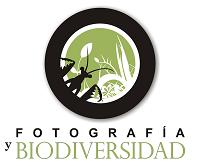 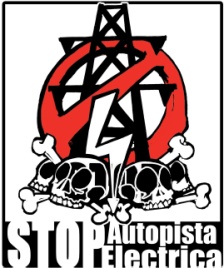 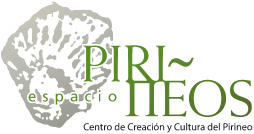 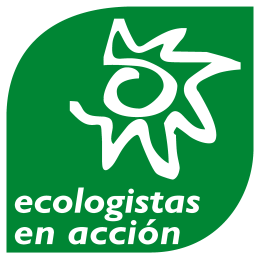 